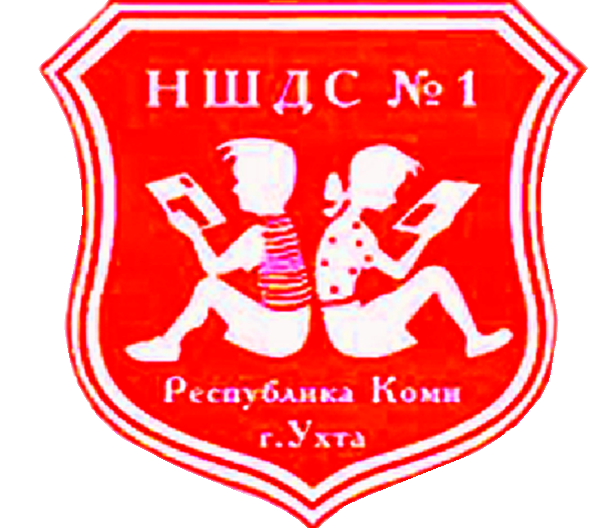 СТРУКТУРА ПРОЕКТА: Содержание Актуальность темыОбоснование выбора темы Цель проектаЗадачи проекта НаправленияОжидаемые результаты Критерии эффективности реализации проекта Этапы реализации проекта Перспективы работы Информационно-методическое обеспечение проекта  Ресурсное и  кадровое обеспечение проекта Управление проектом Литературные источники Приложения (Планы работы на год, отчёты о проделанной работе)ПАСПОРТ ПРОЕКТААктуальность темы В Национальной доктрине образования в Российской Федерации  подчёркивается, что приоритетной задачей системы образования является непрерывность образования всей жизни человека, которое в свою очередь обеспечивается преемственностью различных уровней и ступеней образования. Обращаясь к проблеме преемственности разных уровней, следует отметить, что наиболее сложным является переход детей от дошкольного к начальному общему образованию. Как правило, проблемы первоклассника в учебной деятельности обусловлены:необходимостью адаптации к новой организации процесса и содержания обучения;совпадением начала кризисного периода, в который вступает младший школьник, со сменой ведущего вида деятельности;недостаточной готовностью детей к более сложной и самостоятельной деятельности как с точки зрения показателей их интеллектуального, личностного развития, так и, главным образом, уровня сформированности структурных компонентов учебной деятельности (мотивация, учебное действие, контроль, оценка).Несмотря на то, что обеспечение преемственности дошкольного, начального общего образования лежит в основе Федеральных  государственных образовательных стандартов дошкольного и начального общего образования, на практике преемственность в основном  носит формальный характер и сводится к передаче обучающимся суммы знаний, необходимых на следующем уровне образования, комплексе мероприятий, разработанных педагогами смежных уровней, без определения стратегии развития преемственных связей. Традиционный подход к решению преемственности заключался в том, что школа диктовала дошкольным учреждениям свой взгляд на то, как готовить ребёнка к школе. Такой подход – решить проблему сверху вниз – привёл к тому, что в дошкольных образовательных учреждениях проводится форсированная подготовка детей к школе. Физическое и психическое здоровье ухудшается[. Важно понимать, что целью начального общего образования является развитие личности обучающегося. Целью дошкольного образования является  сохранение самоценности детства, формирование фундаментальных качеств личности ребёнка, служащих основой успешности школьного обучения, т.е. категорически недопустима замена основного вида деятельности дошкольника   игровой деятельности на учебную.  В ФГОС дошкольного образования понятие «преемственность» упоминается в связи с проблемой формирования у дошкольников предпосылок учебной деятельности. При этом ФГОС не содержит определения понятия «предпосылки учебной деятельности», не указываются направления, пути и механизмы реализации преемственности.  Для результативного  решения обозначенных проблем, в первую очередь,  необходимо понимание  сущности преемственности, которая тесно связана с понятием  «непрерывность» образования. Преемственность обеспечивает связь различных уровней образования, последовательность от одного к другому,  а непрерывность – их целостность. Следовательно, необходимо обеспечить преемственность целевой, содержательной, психологической, технологической линий. В ФГОС заложены все преемственные линии. Очевидно, что простое декларирование преемственности образования  в документах не приведёт к решению вопроса. Проблемы преемственности в реализации ФГОС ДО и НОО.Не обеспечивается преемственность в содержании, технологиях, методах обучения.Слабая  управленческая и организационная  преемственность.Отсутствие совместных семинаров, ГМО по освещению и решению проблем преемственности.Несовпадение представлений о понятии «преемственность» представителей ДО и НОО.Замена ведущего вида деятельности – игровой деятельности  - в старших и подготовительных группах ДО учебной деятельность. Вместо предпосылок  формирования учебной деятельности у дошкольников пытаются сформировать элементы учебной деятельности.Обучение на предшествующем уровне образования не обеспечивает достаточной готовности учащихся к успешному включению в учебную деятельность нового, более сложного уровня.Отличие  требований к личности педагога со стороны родителей на разных  уровнях образования.Требования к личности выпускника ДО со стороны родителей не соответствуют целевым ориентирам. Педагоги стремятся к выполнению  социального заказа.Родители не понимают своей роли в воспитании будущего ученика.В нашем учреждении  пути  решения проблемы преемственности нашли при внимательном изучении и сравнении  требований ФГОС ДО и НОО. Основой ФГОС ДО и НОО являются системно – деятельностный и личностно – ориентированный подходы, которые определили стратегическую цель учреждения. Обоснование выбора темы         Главное условие успешности реализации ФГОС дошкольного образования – это профессиональная компетентность  педагогов. В МОУ «НШДС №1»  ещё до введения ФГОС ДО была  создана эффективная  Модель профессионального взаимодействия педагогов  двух уровней образования, которая позволила обеспечить преемственность и непрерывность образования между детским садом и начальной школой на управленческом,  целевом, содержательном, технологическом  уровнях. На основе неоднократного представления опыта работы МОУ «Начальная школа – детский сад №1» на муниципальном уровне по обеспечению преемственности и непрерывности  образования между детским садом и начальной школой в  период введения Федерального государственного  образовательного  стандарта дошкольного образования четко определилась идея: в основе которой находится Модель систематического взаимодействия  педагогов двух уровней образования МДОУ города, направленного на повышение профессиональной компетентности педагогов в условиях реализации ФГОС ДО. Оказание помощи  ОО  по обеспечению преемственности и непрерывности образования носило бессистемный характер, ограничивалось проведением разовых совместных  мероприятий. Как показал опыт общения необходим более системный двухсторонний диалог  МДОУ и ОО  по вопросам методической поддержки реализации ФГОС ДО в рамках постоянно действующих муниципальных семинаров с разными категориями участников дошкольного и начального образования. Таким образом, выбор темы проекта  обусловлен следующими причинами:  наличием положительного опыта работы МОУ «НШДС №1»;  наличием кадрового потенциала для проведения экспериментальной деятельности; поддержкой Администрации города и Управления образования МОГО «Ухта». Проект  включает в себя методические и организационные мероприятия, позволяющие создать систему работы с педагогами и обучающимися как  в условиях одной, так и разных ОО. Также проект  будет  способствовать усовершенствованию   системы работы в этом направлении на уровне муниципалитета.Цель проекта: Повышение  профессиональной компетентности педагогов, координация деятельности образовательных организаций в вопросах введения Федерального государственного образовательного стандарта дошкольного образования  и начального  общего образования.Задачи проекта:Изучить проблему  обеспечения преемственности и непрерывности дошкольного образования   и начального общего образования на территории МОГО «Ухта» на практическом уровне.Определить и внедрить механизмы обеспечения преемственности дошкольного образования и начального общего образования в условиях введения Федерального государственного образовательного стандарта дошкольного образования и начального общего образования.Оказать содействие МУ «ИМЦ» в вопросах обеспечения информационно – методического сопровождения  педагогов в условиях введения и реализации ФГОС ДО и НОО.Осуществить подбор, систематизацию, модификацию технологий, методов, средств, форм организации образовательной деятельности с учётом принципов непрерывности образования и психолого-педагогических условий реализации непрерывного образования в соответствии с требованиями ФГОС ДО и НОО. Представить опыт работы по обеспечению преемственности и непрерывности образования на уровне дошкольного образования и начального общего образования на республиканском уровне. Направления:1. Методическое – организация и проведение семинаров, мастер – классов, консультаций, конкурсов, конференций. 2. Информационное – создание и пополнение банка методических материалов по вопросам обеспечения преемственности на уровнях дошкольного и начального общего образования. Планируемые результаты:1.Функционирование муниципального ресурсного центра по повышению  профессиональной компетентности педагогов.2.Эффективно действующая модель взаимодействия педагогов дошкольного и начального общего образования, направленная на повышение профессиональной компетентности в вопросе обеспечения преемственности и непрерывности образования на уровне ДО и НОО  в условиях реализации ФГОС.3. Информационно – методическое сопровождение педагогов в условиях реализации ФГОС ДО и НОО, в том числе через страницу на официальном сайте МОУ «НШДС №1».4.Участие педагогов в инновационной деятельности по систематизации, модификации методов, форм организации образовательной деятельности с учётом принципов непрерывности образования.5. Востребованность участниками проекта проводимых методических семинаров. Критерии эффективности реализации проекта Создана эффективно действующая модель работы по повышению  профессиональной компетентности педагогов в вопросе обеспечения преемственности и непрерывности образования на уровне ДО и НОО  в условиях реализации ФГОС.Наличие  плана работы по повышению профессиональной компетентности педагогов в вопросе обеспечения преемственности и непрерывности образования на уровне ДО и НОО.  Наличие локальных  актов и методических рекомендаций по организации работы, обеспечивающей преемственность и непрерывность образования на двух уровнях образования. Наличие программ  семинаров, методических разработок по  повышению профессиональной компетентности педагогов в рамках сетевого взаимодействия. Создание базы востребованного педагогического опыта на муниципальном уровне в области обеспечения преемственности и непрерывности образования на уровнях ДО и НОО.Создание банка информационных и методических  материалов  по  формированию у дошкольников предпосылок учебной деятельности для обеспечения лёгкой адаптации первоклассников к новым для них социальным  условиям. Положительная динамика количества педагогов, вовлечённых в проект.Формы представления результатов пакет методических, нормативных и информационных материалов по итогам деятельности РЦ МОУ «НШДС №1»;выступления и публикации  педагогов МОУ «НШДС №1» на  научно-практических  конференциях, семинарах форумах разного уровня; освещение опыта работы РЦ МОУ «НШДС №1» в педагогических журналах;освещение положительного опыта РЦ  МОУ «НШДС №1»  средствами массовой информации;Этапы реализации проекта Перспективы работы 1. Организация мониторинга по оценке эффективности обеспечения преемственности и непрерывности образования на уровнях ДО и НОО.2. Использование сети интернет для трансляции опыта.3. Создание банка методических материалов по теме проекта для обобщения и распространения опыта работы. 4. Расширение числа участников проекта за счёт привлечения педагогов старших групп дошкольного образования.Информационно-методическое обеспечение проекта 1. Использование сайта МУ «Управления образования» администрации МОГО «Ухта»  для расширения целевой аудитории. 2. Создание банка  информации по теории и практике  обеспечения  преемственности  на уровне ДО и НОО в печатном и на электронном носителях.3. Проведение методических семинаров, методической учебы, индивидуальных консультаций по проблемам преемственности.4. Выпуск методических пособий и рекомендаций   по проблемам преемственности. 5. Обобщение опыта работы  по созданию единого образовательного пространства для педагогов ДО и НОО в муниципалитетах республики. Ресурсное и кадровое обеспечение проекта МОУ «НШДС №1» обладает необходимыми материально-техническими, информационными, научно-методическими, кадровыми и иными ресурсами, позволяющими диссеминировать опыт работы, выявленный в ходе реализации Федерального государственного образовательного стандарта НОО в условиях осуществления преемственности между дошкольным образованием и начальным общим образованием. Педагоги МОУ «НШДС №1» неоднократно представляли положительный опыт по обеспечению преемственности на муниципальном уровне. Педагогический коллектив, осуществляя целенаправленную, системную работу по внедрению деятельностного подхода в образовательную деятельность на уровне дошкольного образования, добился повышения  инструментальной и педагогической готовности дошкольников к обучению в школе, достижению новых образовательных результатов. МОУ «НШДС №1» осуществляет свою деятельность в качестве Ресурсного центра по Постановлению администрации МОГО «Ухта» №2068 от 17.09.2015 г.  «О присвоении статуса муниципального ресурсного центра МОУ «НШДС №1» во  взаимодействии с муниципальным учреждением «Управление образования» администрации МОГО «Ухта» (далее – «Управление образования»), с МУ «Информационно-методический центр» г. Ухты (далее – «ИМЦ»), с  ДОУ,  для которых МОУ «НШДС №1» является Ресурсным центром, с другими педагогическими, общественными организациями по вопросам своей компетенции и физическими лицами, заинтересованными в развитии муниципальной системы образования МОГО «Ухта».  В качестве ресурсной базы Ресурсного центра рассматриваются: -материально-техническое обеспечение; -аппаратно-программное и телекоммуникационное обеспечение; - документный фонд (справочно-поисковый аппарат, банки и базы данных, периодические издания, учебные пособия, программно-методические материалы, медиафонды, учебная техника и наглядные пособия, web-ресурсы); -трудовые ресурсы.  Кадровый потенциал является ключевым ресурсом, позволяющим осуществлять качественную образовательную деятельность. Квалификационный состав педагогического коллективаВ течение последних 3 лет педагоги активно используют дистанционные технологии для повышения квалификации и распространения своего педагогического опыта. Для реализации проекта ресурсного центра имеется  следующее кадровое обеспечение согласно штатному расписанию: 1. Руководитель ресурсного центра (директор образовательного учреждения). 2. Заместитель директора по ресурсному центру (заместитель директора по научно – методической работе). 3. Заместитель директора по воспитательно - методической работе. 4. Заместитель директора по учебной работе. 5. Заместитель директора по воспитательной работе.6. Педагог-психолог.7. Секретарь. 8. Главный бухгалтер.Техническое обеспечение     С целью обеспечения эффективности основных направлений деятельности проекта участники Ресурсного центра имеют возможность использовать ресурсную базу детского сада и начальной школы  МОУ «НШДС №1»:6 учебных кабинеты нач.школы, оснащенных интерактивным оборудованием (интерактивная доска, проектор);рабочие места педагогических работников начальной школы оснащены компьютерами, имеющими доступ в Интернет, принтерами или МФУ; 6 помещений дошкольных групп, из которых 2 группы оснащены АРМ с выходом в Интернет для педагогов, проектором и экраном для организации образовательной деятельности;кабинет психологической разгрузки, оснащенный сенсорным оборудованием;библиотека, содержащая учебные и методические пособия — 7 811 экз.;медиатека, содержащая — 56 дисков и свободный доступ к ресурсам сети Интернет.     Для проведения заседаний, обучающих семинаров в рамках работы Ресурсного центра оборудован 1 учебный кабинет, оснащенный АРМ (ПК, МФУ) для руководителя, интерактивным оборудованием (интерактивной доской, принтером, документкамерой), компьютерной техникой с выходом в сеть Интернет для каждого члена ресурсного центра.Финансовое обеспечение Проекта     Финансирование Проекта осуществляется за счет средств республиканского и муниципального бюджетов, также дополнительных финансовые средства, получаемых в порядке, установленном законодательством Российской Федерации, в качестве добровольных пожертвований и целевых взносов физических и (или) юридических лиц. Вместе с этим для материально-технического обеспечения проекта привлекаются внебюджетные средства от организованной МОУ «НШДС №1» платной дополнительной деятельности, в том числе образовательной.  Управление проектом призвано обеспечить:1.Выполнение запланированных мероприятий.2.Контроль  реализации проекта и достижения запланированных целей и задач (на каждом этапе) .3.Выявление недостатков в ресурсах для реализации. 4.Коррекцию проекта (в случае необходимости). 5.Выработку решений по устранению недостатков в реализации проекта. 6.Подготовку решений по выполняемому проекту. 7.Анализ результатов реализации проекта и соотношение с поставленными целями и выявленными проблемами. 8.Отчет о ходе работы и результатах реализации проекта (в т.ч. публикации, представление в СМИ)      В целях оперативного управления реализацией плана  проекта на базе МОУ «НШДС №1» создан координационный совет в составе: Белякова С.А., директор МОУ «НШДС №1» - председатель;Майорова Г.Г., заместитель директора по НМР МОУ «НШДС №1»,  заместитель  директора по РЦ;Соболина Т.Н., заместитель директора по ВМР МОУ «НШДС №1».    Координационный совет - высший коллективный орган проекта для организации работ, принятия результатов работ, а также решения проблем, возникающих в ходе реализации проекта.Литературные источникиЗаконодательствоКонцепция долгосрочного социально-экономического развития Российской Федерации до 2020 г., утвержденная распоряжением Правительства Российской Федерации от 17.11.2008  № 1662-р; 2.Государственная Программа Российской Федерации «Развитие образования» на 2013-2020гг., утвержденная постановлением Правительства РФ № 295 от 15.04.2014г. 3.Стратегия развития воспитания в Российской Федерации до 2025года, утвержденная постановлением Правительства РФ № 996-р от 29 мая 2015г.; 4.Федеральный образовательный стандарт начального общего образования, утверждённый Приказом Министерства образования и науки РФ № 373 от 06.10.2009  г.;5. Федеральный государственный образовательный стандарт дошкольного образования, утверждённый приказом Министерства образования и науки РФ № 1155 от 17 октября 2013 г; 6. План действий по модернизации общего образования на 2011–2015 гг., утвержденный Распоряжением Правительства Российской Федерации от 07.09.2010 №1507-р;7.Приказ Министерства образования и науки РФ № 1241 от 26.11.2010г. «О внесении изменений в федеральный государственный образовательный стандарт начального общего образования», утверждённый приказом Министерства образования и науки Российской Федерации. 8.Федеральный закон от 29 декабря 2012 г. N 273-ФЗ "Об образовании в Российской Федерации" Государственная Программа Республики Коми «Развитие образования» на 2016-2020гг., утвержденная постановлением Правительства РК № 411 от 28.09.2012г. (в ред. от 30.01.2017г. №47);Литературные источники1.От рождения до школы. Основная общеобразовательная программа дошкольного образования / Под ред. Н.Е. Вераксы, Т.С. Комаровой, М.А. Васильевой. – М.: Мозаика-Синтез, 2010. – 304 с.Интернет-ресурсы  Государственная программа Российской Федерации «Развитие образования» на 2013-2020 годы: Распоряжение правительства РФ от 22.11.2012 № 2148-р [Электронный ресурс]. // Министерство образования и науки Российской Федерации. – Минобрнауки РФ, 2011. – Режим доступа: http://минобрнауки.рф/ [13.02.2013]Приложение План работы Ресурсного центра  на 2015-2016 уч. годСеминары    на 2015-2016 уч. годЗаседание творческих групп на 2015-2016 уч. годОтчет о деятельности ресурсного центра за 2015 – 2016 учебный годНормативные документы, регламентирующие деятельность Ресурсного центра:Направления деятельности:Повышение профессиональной компетентности педагогов и координация деятельности образовательных организаций в вопросах введения Федерального государственного  образовательного стандарта дошкольного образования и начального общего образования.В целях реализации плана работы Ресурсного центра были проведены следующие мероприятия:Консультирование педагогов:Видеоконференции с образовательными учреждениями из других субъектов РФ, РК по обсуждению актуальных проблем: не проводились.Семинары (обучающие, проблемные, практические и т. д.):Мастер – классы: 1.Республиканская научно-практическая конференция «Реализация ФГОС как механизм инновационного развития ОО и профессионального развития педагога. Мастер-класс «Использование технологии развития критического мышления как средства формирования УУД»2.  «Применение личностно – ориентированных технологий в работе с детьми младшего дошкольного возраста»Практикумы:Конференции: V муниципальная учебно-исследовательская конференции «Я – исследователь». Секции «Литературоведческое исследование», «Организация исследовательской работы в школе и ДОУ».Республиканская научно-практическая конференция «Реализация ФГОС как механизм инновационного развития ОО и профессионального развития педагога».Учебно – исследовательская конференция «Первые шаги в науку».Творческие лаборатории:1.Разработка Модели организации  работы ОО по систематическому  повышению квалификации   педагогов ДО в условиях введения  и реализации ФГОС ДО  и НОО.2.Разработка и корректировка нормативных документов по систематическому  информационно – методическому сопровождению педагогов ДО в условиях введения  и реализации ФГОС ДО  и НОО.Круглые столы: Методические выставки (брошюры, бюллетени): Выставка методических разработок, программ, методических проектов и исследовательских работ в рамках Республиканской научно-практической конференции «Реализация ФГОС как механизм инновационного развития ОО и профессионального развития педагога».Материалы на сайтах (перечислить какие и указать адреса): сайт МОУ «НШДС №1»:http://nshds1-ukhta.ruПрезентации (Материалы семинаров,  конференции).Модель организации  работы ОО по систематическому  повышению квалификации   педагогов ДО в условиях введения  и реализации ФГОС ДО  и НОО.Проект « Информационно – методическое  сопровождение педагогов в условиях преемственности и непрерывности образования дошкольного образования и начального общего образования».Сценарий ООД.Карта оценки эффективности ООД с позиции требований современного образования.Курсы повышения квалификации на базе ОУ:- IV  Деятельность Ресурсного центра.размещение информации о Ресурсном центре и проводимых на его базе занятиях  на доступных информационных каналах.Материалы о деятельности и мероприятиях, проводимых на базе ресурсного центра, размещенные на сайте МОУ «НШДС №1» http://nshds1-ukhta.ru:Постановление администрации МОГО «Ухта» О присвоении статуса муниципального ресурсного центра МОУ «НШДС №1».Приказ  МУ «Управление образования» Об открытии муниципального ресурсного центра.Приказ МОУ «НШДС №1» Об организации деятельности муниципального ресурсного центра на базе МОУ «НШДС №1».Положение о Ресурсном центре.Программа деятельности МОУ «НШДС №1» в статусе муниципального Ресурсного центра.План работы Ресурсного центра на базе МОУ «НШДС №1» на 2015-2016 уч.год.Презентации (Материалы семинаров,  конференции).Модель организации  работы ОО по систематическому  повышению квалификации   педагогов ДО в условиях введения  и реализации ФГОС ДО  и НОО.Проект « Информационно – методическое  сопровождение педагогов в условиях преемственности и непрерывности образования дошкольного образования и начального общего образования».Сценарий ООД.Карта оценки эффективности ООД с позиции требований современного образования.создание и тиражирование раздаточного материала В  рамках муниципальных практических семинаров для заместителей заведующих, старших воспитателей, педагогов, работы творческих групп  были созданы информационные методические материалы:1. Памятка «Виды предпосылок к формированию УУД».2. Памятка «Взаимосвязь целевых ориентиров и предпосылок к УУД».3.Памятка «Умения, входящие в структуру педагогической готовности ребёнка к обучению в школе». 4. Примерные задания для развития  умений, создающих   важнейшие предпосылки для формирования познавательных, регулятивных, коммуникативных УУД. 5. Карта оценки эффективности ООД с позиции требований современного образования.подготовка аудиторий и техники для проведения занятий: все мероприятия проводились с обеспечением необходимого мультимедийного  оборудования.V   Презентация результатов деятельности Ресурсного центрагде и когда были представлены результаты работы ресурсного центраРезультаты работы ресурсного центра представлены на сайте МОУ «НШДС №1».VI   Проблемы ОУОтсутствие  в МОУ «НШДС №1» единого УМК, обеспечивающего преемственность и непрерывность  дошкольного образования   и начального общего образования на содержательном уровне.Отсутствие критериев и инструментария для оценки эффективности профессиональной деятельности педагогов  по обеспечению преемственности   в достижении планируемых результатов ООП в условиях введения ФГОС ДО.План работы муниципального ресурсного центрана 2016 -2017 уч. годОтчёт о деятельности Ресурсного центраза 2016 – 2017 учебный годНормативные документы, регламентирующие деятельность      Ресурсного центра:Направления деятельности:Повышение профессиональной компетентности педагогов и координация деятельности образовательных организаций в вопросах введения Федерального государственного  образовательного стандарта дошкольного образования и начального общего образования.В целях реализации плана работы Ресурсного центра были проведены следующие мероприятия:Консультирование педагогов:Видеоконференции с образовательными учреждениями из других субъектов РФ, РК по обсуждению актуальных проблем: не проводились.Семинары (обучающие, проблемные, практические и т. д.):Мастер – классы: «Использование приёма антиципации при работе с  художественными  текстами на уровне  дошкольного  образования», II открытый республиканский фестиваль педагогических идей и новинок в области дошкольного образования «Дошкольное образование XXI века» с освещением вопросов реализации федерального государственного образовательного стандарта дошкольного образования в системе дошкольного образования»».Практикумы:Конференции:Творческие лаборатории:Круглые столы:Методические выставки (брошюры, бюллетени): III муниципальный методический Форум «От внедрения стандартов к новому качеству образования: опыт образовательных организаций».Индивидуальное наставничество: нетДеловые игры и др.: Деловая игра в рамках круглого стола «Повышение профессиональной компетентности педагогов в условиях реализации и внедрения ФГОС НОО и ДО»Материалы на сайтах (перечислить какие и указать адреса)Методическая разработка «Интеллектуальная игра для воспитанников подготовительных групп и первоклассников «Эрудит». Сайт МОУ «НШДС №1»  http://nshds1-ukhta.ruМетодическая разработка «Использование приёма антиципации при работе с  художественными  текстами на уровне  дошкольного  образования». Сайт МОУ «НШДС №1»  http://nshds1-ukhta.ruКарта оценки эффективности занятия/урока с позиции личностно – ориентированного подхода. Сайт МОУ «НШДС №1»  http://nshds1-ukhta.ruЗадания для подготовки  обучающихся к интеллектуальной игре для воспитанников подготовительных групп и первоклассников «Эрудит». Сайт МОУ «НШДС №1»  http://nshds1-ukhta.ruМастер – класс «Использование приёма антиципации при работе с  художественными  текстами на уровне  дошкольного  образования». Сайт МОУ «НШДС №1»  http://nshds1-ukhta.ru«Дорожная карта профессионального  развития педагога». Сайт МОУ «НШДС №1»  http://nshds1-ukhta.ruКурсы повышения квалификации на базе ОУ: нетдругие формы.Деятельность Ресурсного центра.информация о Ресурсном центре и проводимых на его базе занятий на сайте МОУ «НШДС №1» http://nshds1-ukhta.ru  .Постановление администрации МОГО «Ухта» О присвоении статуса муниципального ресурсного центра МОУ «НШДС №1» .Приказ  МУ «Управление образования» Об открытии муниципального ресурсного центра.Приказ МОУ «НШДС №1» Об организации деятельности муниципального ресурсного центра на базе МОУ «НШДС №1».Положение о Ресурсном центре.План работы Ресурсного центра на базе МОУ «НШДС №1» на 2016-2017 уч. год. Презентации (Материалы семинаров,  конференции). размещается  на сайте МУ «ИМЦ" http://edu.mouhta.ru/создание и тиражирование раздаточного материала: раздаточный материал – «Использование приёма антиципации при работе с  художественными  текстами на уровне  дошкольного  образования», среди участников II открытого республиканского фестиваля педагогических идей и новинок в области дошкольного образования «Дошкольное образование XXI века» с освещением вопросов реализации федерального государственного образовательного стандарта дошкольного образования в системе дошкольного образования»»;раздаточный материал «Задания для подготовки  обучающихся к интеллектуальной игре для воспитанников подготовительных групп и первоклассников «Эрудит»;раздаточный материал «Анализ занятия /урока  с позиции личностно – ориентированного подхода»;раздаточный материал «Дорожная карта профессионального  развития педагога»раздаточные материалы на семинарах; подготовка аудиторий и техники для проведения занятий и т д.;  все мероприятия проводились с обеспечением необходимого мультимедийного  и другого оборудования.проведение муниципального этапа олимпиад  - нет;проведение муниципальных интеллектуальных конкурсовиспользование информационно-справочных ресурсов ОУ:при подготовке и проведении муниципальной интеллектуальной игры для воспитанников      подготовительных групп и    первоклассников «Эрудит»;при подготовке и проведении VI муниципальной учебно-исследовательской конференции «Я – исследователь». Секция «Организация проектной и исследовательской деятельности в условиях осуществления преемственности и непрерывности образования ДО и НОО»; Презентация результатов деятельности Ресурсного центрагде и когда были представлены результаты работы ресурсного центра      Республиканская научно-практическая конференция «Реализация ФГОС как механизм инновационного развития образовательной организации и профессионального развития педагога», 23-24 ноября 2016 года Тема «Обеспечение преемственности и непрерывности образования в условиях введения и реализации  ФГОС ДО  и НОО в МОУ «НШДС №1»    В рамках деятельности РЦ были проведены семинары для педагогов ДО и НОО, на которых проводился сравнительный анализ ФГОС ДО и ФГОС НОО, профессионального стандарта «Воспитатель» и «Учитель». Такая работа позволила педагогам понять суть преемственности двух уровней образования и обозначить  проблему в методологических подходах с ориентацией на деятельностный подход и на ведущий вид деятельности с опорой на зону ближайшего развития и зону актуального развития. Педагоги ДО и НОО не только познакомились с понятиями «предпосылки учебной деятельности» и «универсальные учебные деятельности», но и определили механизмы обеспечения преемственности по формированию УУД. В ходе совместной деятельности, осуществляемой в течение года,  педагоги ДО и НОО осуществляли подбор, систематизацию, модификацию методов, форм организации образовательной деятельности с учётом принципов непрерывности образования и психолого-педагогических условий реализации непрерывного образования в соответствии с требованиями ФГОС ДО и НОО. На семинарах – практикумах, проводимых в рамках работы РЦ, осуществлялось  взаимодействие педагогов ДО и НОО, которое на практическом уровне обеспечивает преемственность подходов в моделировании урока и занятия по основной образовательной деятельности. В течение года работали две творческие лаборатории по разработке  сценариев образовательной деятельности для детей с интеллектуальной одарённостью и  детей, высокомотивированных к познанию окружающего мира, математики, словесности, по разработке заданий  для проведения мероприятий интеллектуальной направленности с воспитанниками подготовительных групп и первоклассниками. Продуктом совместной деятельности  педагогов стали  методические  разработки «Задания для подготовки  обучающихся к интеллектуальной игре для воспитанников подготовительных групп и первоклассников «Эрудит»,  «Интеллектуальная игра для воспитанников подготовительных групп и первоклассников «Эрудит». Проблемы ОУВ решении задач по   подбору, систематизации, модификации технологий, методов, средств, форм организации образовательной деятельности с учётом принципов непрерывности образования и психолого-педагогических условий реализации непрерывного образования в соответствии с требованиями ФГОС ДО и НОО  в основном  принимают участие педагоги ДО.Недостаточный уровень сформированности рефлексивной компетенции педагогов, участвующих в разработке методических материалов.План работы муниципального ресурсного центра на 2017 -2018 уч. годТема проектаКоординация деятельности образовательных организаций в вопросах введения Федерального государственного образовательного стандарта дошкольного образования  и начального  общего образованияНаименование ООМуниципальное общеобразовательное учреждение «Начальная школа – детский сад №1»Юридический адрес ОО169311, Республика Коми, г. Ухта, ул. 30 лет Октября, дом 6аРуководитель ООБелякова Светлана АнатольевнаНормативно-правовая базаКонцепция долгосрочного социально-экономического развития Российской Федерации до 2020 г., утвержденная распоряжением Правительства Российской Федерации от 17.11.2008  № 1662-р; 2.Государственная Программа Российской Федерации «Развитие образования» на 2013-2020гг., утвержденная постановлением Правительства РФ № 295 от 15.04.2014г. 3.Федеральный образовательный стандарт начального общего образования, утверждённый Приказом Министерства образования и науки РФ № 373 от 06.10.2009  г.;4. Федеральный государственный образовательный стандарт дошкольного образования, утверждённый приказом Министерства образования и науки РФ № 1155 от 17 октября 2013 г; 5. План действий по модернизации общего образования на 2011–2015 гг., утвержденный Распоряжением Правительства Российской Федерации от 07.09.2010 №1507-р;6.Приказ Министерства образования и науки РФ № 1241 от 26.11.2010г. «О внесении изменений в федеральный государственный образовательный стандарт начального общего образования», утверждённый приказом Министерства образования и науки Российской Федерации. 7.Федеральный закон от 29 декабря 2012 г. N 273-ФЗ "Об образовании в Российской Федерации" Государственная Программа Республики Коми «Развитие образования» на 2016-2020гг., утвержденная постановлением Правительства РК № 411 от 28.09.2012г. (в ред. от 30.01.2017г. №47);8. Постановление администрации МОГО «Ухта» №2068 от 17.09.2015 г.  «О присвоении статуса муниципального ресурсного центра МОУ «НШДС №1».Руководитель проектаМайорова Галина Григорьевна, заместитель директора по НМР МОУ «НШДС №1»Участники проектаПедагоги МОУ «Начальная школа – детский сад №1»,  муниципальных дошкольных образовательных организаций, учителя начальных классов образовательных организаций  г. Ухты.Типология проектаУправленческий Цель проектаПовышение профессиональной компетентности педагогов, координация деятельности образовательных организаций в вопросах введения Федерального государственного образовательного стандарта дошкольного образования и начального  общего образования.Задачи проекта1. Изучить проблему обеспечения преемственности и непрерывности дошкольного образования и начального общего образования на территории МОГО «Ухта» на практическом уровне.2. Определить и внедрить механизмы обеспечения преемственности дошкольного образования и начального общего образования в условиях введения Федерального государственного образовательного стандарта дошкольного образования и начального общего образования.3. Оказать содействие МУ «ИМЦ» в вопросах обеспечения информационно – методического сопровождения  педагогов в условиях введения и реализации ФГОС ДО и НОО.4.Осуществить подбор, систематизацию, модификацию технологий, методов, средств, форм организации образовательной деятельности с учётом принципов непрерывности образования и психолого-педагогических условий реализации непрерывного образования в соответствии с требованиями ФГОС ДО и НОО. 5. Представить опыт работы по обеспечению преемственности и непрерывности образования на уровне дошкольного образования и начального общего образования на республиканском уровне. Ожидаемые результаты1.Функционирование муниципального ресурсного центра по повышению  профессиональной компетентности педагогов.2.Эффективно действующая модель взаимодействия педагогов дошкольного и начального общего образования, направленная на повышение профессиональной компетентности в вопросе обеспечения преемственности и непрерывности образования на уровне ДО и НОО  в условиях реализации ФГОС.3. Информационно – методическое сопровождение педагогов в условиях реализации ФГОС ДО и НОО, в том числе через страницу на официальном сайте МОУ «НШДС №1».4.Участие педагогов в инновационной деятельности по систематизации, модификации методов, форм организации образовательной деятельности с учётом принципов непрерывности образования.5. Востребованность участниками проекта проводимых методических семинаров.Показатели эффективностиСоздана эффективно действующая модель работы по повышению  профессиональной компетентности педагогов в вопросе обеспечения преемственности и непрерывности образования на уровне ДО и НОО  в условиях реализации ФГОС.Наличие  плана работы по повышению профессиональной компетентности педагогов в вопросе обеспечения преемственности и непрерывности образования на уровне ДО и НОО.  Наличие локальных  актов и методических рекомендаций по организации работы, обеспечивающей преемственность и непрерывность образования на двух уровнях образования. Наличие программ  семинаров,   методических разработок  по  повышению профессиональной компетентности педагогов в рамках сетевого взаимодействия. Создание базы востребованного педагогического опыта на муниципальном уровне в области обеспечения преемственности и непрерывности образования на уровнях ДО и НОО.Создание банка информационных и методических  материалов  по  формированию у дошкольников предпосылок учебной деятельности для обеспечения лёгкой адаптации первоклассников к новым для них социальным  условиям. Положительная динамика количества педагогов, вовлечённых в проект.Срок реализации проектаСентябрь 2015г. - август 2018г.Этапы сроки МероприятияПрогнозируемый результатКритерии оценки результата Предполагаемые проблемы (риски)I этап – организационно подготовительный: теория вопроса, проектирование, (2015)1. Изучение имеющейся литературы, рекомендаций по вопросам обеспечения преемственности на уровне ДО и НОО. 2. Проведение диагностики (анкетирование педагогов МДОУ и ОО города с целью выявления проблем, определения основных  направлений предстоящей деятельности .  3. Определение структурных объединений, участников реализации основных задач проекта.4. Ознакомление педагогов МДОУ и ОО с условиями обеспечения преемственности через организацию обучения (обмен опытом), Проведение методических семинаров, методической учебы, индивидуальных консультаций по теме проекта. 5. Обобщение и тиражирование опыта работы.  6.Проведение практического семинара «Итоги 1 этапа работы»1.Выявлены проблемы.2. Создана  Модель работы по повышению  профессиональной компетентности педагогов в вопросе обеспечения преемственности и непрерывности образования на уровне ДО и НОО  в условиях реализации ФГОС.3.Определены структурные подразделения, обеспечивающие реализацию  Проекта.4.Организованы семинары. 5.Организовано обобщение и тиражирование опыта работы.  6.Проведен практический семинар «Итоги 1 этапа работы»1.Обеспечено повышение мастерства всех участников семинаров в рамках работы РЦ по итогам эффективности деятельности в обозначенном направлении.1.Перегрузка педагогов, участвующих в реализации проекта.2.Недостаточное финансирование.3.Смена кадрового состава на менее квалифицированный.Этапы сроки МероприятияПрогнозируемый результатКритерии оценки результата Предполагаемые проблемы (риски)II этап – практический: реализация проекта (2016- 2017 август)I Осуществление преемственности в вопросах методического сопровождения педагогов ДО и НОО ОО г. Ухта:Разработка и реализация системы  методических семинаров:1.Методические чтения  по вопросам обеспечения непрерывности и преемственности образовательной деятельности на уровне дошкольного образования и начального общего образования  в условиях введения ФГОС ДО.2.Семинары – практикумы.3.Круглый столы по вопросам  повышения профессиональной компетентности педагогов в условиях реализации и внедрения ФГОС НОО и ДО.4.Обмен опытом по организации проектной и исследовательской деятельности в условиях осуществления преемственности и непрерывности образования ДО и НОО.5.Проектирование дорожной карты профессионального  развития педагога .6.Семинары «Мониторинг эффективности  деятельности педагогов как основа профессионального роста»1. Разработаны дорожные карты по профессиональному развитию педагогов.2. Осуществлён обмен опытом по организации проектной и исследовательской деятельности в условиях осуществления преемственности и непрерывности образования ДО и НОО.3 Проведены совместные практические семинары в ОО города по вопросам осуществления преемственности с МДОУ.4.Подобраны мониторинги для осуществления оценки эффективности  профессиональной деятельности педагогов.1.Использование материалов  ОО города.2.Повышение управленческой компетенции заместителей, курирующих работу по осуществлению  преемственности.1..Недостаточность квалифицированных кадров, способных обеспечить проведение  теоретических  семинаров.II этап – практический: реализация проекта (2016- 2017 август)II Повышение профессиональной компетентности педагогов ОО г.Ухтав   вопросах введения и реализации ФГОС ДО и НОО 1.Проведение практических семинаров по проектированию современных уроков и ООД.2. Посещение открытых занятий и уроков педагогами ДО и НОО.3. Индивидуальная консультационная работа.4. Проведение практикумов по повышению ИКТ компетенции педагогов ДО.Педагоги ДО– участники проекта, повысили компетентность в формировании предпосылок учебной деятельности дошкольников, педагоги НОО освоили основные формы организации деятельности в период адаптации первоклассников.Повышение ИКТ компетентности педагогов ДО.1.Увеличение числа педагогов, владеющих СОТ  в условиях обеспечения преемственности образования.2.Повышения числа первоклассников с лёгкой степенью адаптации к школьным условиям.3. Повышение уровня сформированности УУД.4.Повышение эффективности уроков и ООД.5 Повышение качества образования.1.Недостаточная   мотивации педагогических кадров к осуществлению преемственности в условиях разных ООII этап – практический: реализация проекта (2016- 2017 август)III.Совершенствование методического обеспечения образовательной деятельности.1.Методические разработки уроков, занятий в соответствии с требованиями ФГОС и с учетом преемственности.2. Методические  разработки заданий  для проведения интеллектуального марафона для воспитателей МДОУ.3.Разработка методических рекомендаций для воспитателей и  учителей начальных классов по вопросам речевого развития детей.4. Методическая разработка заданий  для проведения мероприятий интеллектуальной направленности с воспитанниками подготовительных групп и первоклассников.5. Разработка положений конкурсов интеллектуальной направленности для воспитанников ДОУ и учащихся 1 –х классов.1.Повышена профессиональная компетентность педагогов ДО и НОО в вопросах реализации системно – деятельностного подхода в образовательной деятельности с учётом преемственности и непрерывности образования.2. Создан банк методических материалов по проведению и эффективному анализу ООД и уроков.1. Использование банка методических разработок.2.Повышения числа первоклассников с лёгкой степенью адаптации к школьным условиям.3. Повышение уровня сформированности УУД.4.Повышение эффективности уроков и ООД.5 Повышение качества образования.1.Недостаточная   мотивации педагогических кадров к инновационной деятельности.  2.Недостаточный уровень квалификации педагогов для создания методических разработок инновационного характера.III.Поддержка детей, имеющих особые образовательные потребностиПроведение мероприятий интеллектуальной направленности с воспитанниками подготовительных групп и первоклассниками.1.Проведены игры интеллектуальной направленности, конференции  с воспитанниками подготовительных групп и первоклассниками.2.Увеличивается количественный и качественный показатель участия детей в интеллектуальных конкурсах.1.Повышение мотивации к школьному обучению, формирование коммуникативных умений.2. Формируется познавательная активность и самостоятельность обучающихся.1. Низкая  посещаемость мероприятий в силу загруженности педагогов.Этапы сроки МероприятияПрогнозируемый результатКритерии оценки результата Предполагаемые проблемы (риски)Представление инновационного опыта работы в вопросах «Повышение профессиональной компетентности педагогов и координация деятельности ОО в вопросах введения ФГОС ДО и НОО»1.Освещение опыта в научно-методическом журнале «Образование в Республике Коми»2.Представление опыта во Всероссийской  видеоконференции по проблемам современного образования 3.Издание и распространение методических рекомендаций по основным направлениям инновационной деятельности. 4.Размещение материалов из опыта работы на сайте ОО 5.Представление опыта работы  РЦ на муниципальном методическом форуме.6.Представление опыта педагогов по осуществлению преемственности на различных уровнях .1.Опыт работы РЦ МОУ «НШДС №1» представлен в педагогическом сообществе, в СМИ, на ВКС.2.Разработаны программы, проекты по обеспечению преемственности на уровне ДО и НОО.Положительная оценка опыта.Транслируемость.1.Недостаточный уровень рефлексивной компетенции  участников проекта.2.Выполнение плана мероприятий не в полном объёме.Статьи расходов (в тыс. рублей)Бюджетные средства, руб.Внебюджетные средства, руб.1.Обновление  предметно пространственной образовательной среды027 000,002.Оборудование и сопутствующие материалы30 000,0040 000,002.1.Обновление компьютерной базы 030 000,002.2.Программно-методическое обеспечение 010 000,002.3.Оплата скоростного интернета30 000,0003. Офисные расходы и услуги     07 500,003.1. Канцтовары  03 000,003.2.Обслуживание техники04 500,004. Заработная плата работников 757 992,720№Мероприятие Сроки Ответственный1Разработка нормативно-правовых документов.Ноябрь 2015 г. Белякова С.А., директор МОУ «НШДС №1» , Майорова Г.Г., заместитель директора  по НМР МОУ «НШДС №1»2Разработка  проекта « Информационно – методическое  сопровождение педагогов в условиях преемственности и непрерывности образования дошкольного образования и начального общего образования»Ноябрь 2015 г.Майорова Г.Г., заместитель директора  по НМР МОУ «НШДС №1»3Презентация Ресурсного центра  Декабрь 2015 г.Белякова С.А., директор МОУ «НШДС №1» , Майорова Г.Г., заместитель директора  по НМР МОУ «НШДС №1»4Создание раздела «Ресурсный центр» на официальном сайте МОУ «НШДС №1»Декабрь 2015 г.Ильина А.Г. , заместитель директора по ВР МОУ «НШДС №1», отв. за ведение сайта5Разработка и реализация системы методических семинаров по вопросам обеспечения преемственности и непрерывности дошкольного образования   и начального общего образованияВ течение года Майорова Г.Г., заместитель директора  по НМР МОУ «НШДС №1»6Работа творческой   проблемной группыВ течение года Майорова Г.Г., заместитель директора  по НМР МОУ «НШДС №1»7Разработка Модели организации  работы ОО по систематическому  повышению квалификации   педагогов ДО в условиях введения  и реализации ФГОС ДО  и НООДекабрь- январь Майорова Г.Г., заместитель директора  по НМР МОУ «НШДС №1»8Организация индивидуальных консультаций заместителей заведующих, курирующих вопросы введения ФГОС В течение годаМайорова Г.Г., заместитель директора  по НМР МОУ «НШДС №1»9Методические чтения  по вопросам обеспечения непрерывности и преемственности образовательной деятельности на уровне дошкольного образования и начального общего образования  в условиях введения ФГОС ДО.Май 2016г.Майорова Г.Г., заместитель директора  по НМР МОУ «НШДС №1»10Повышение уровня компетенции педагогов в области инновационной деятельности. Исследовательская конференция.Май 2016г.Майорова Г.Г., заместитель директора  по НМР МОУ «НШДС №1»11Анализ деятельности Ресурсного центра за год, внесение корректив в планирование деятельности.Июнь 2016 г.Майорова Г.Г., заместитель директора  по НМР МОУ «НШДС №1»12Представление отчета о деятельности Ресурсного центра за год на официальном сайте МОУ «НШДС №1»Июнь 2016 г.Майорова Г.Г., заместитель директора  по НМР МОУ «НШДС №1»№п/пТемаСрок1Проблема обеспечения преемственности и непрерывности образования в условиях реализации и введения ФГОС НОО и ДО.ноябрь 2Обеспечение непрерывности процесса формирования УУД у обучающихся на уровне дошкольного образования и начального общего образования.январь3Роль педагога в обеспечении непрерывности процесса формирования  УУД обучающихся на уровне дошкольного образования и начального   общего образования. март№п/пТема Срок1Разработка Модели организации  работы ОО по систематическому  повышению квалификации   педагогов ДО в условиях введения  и реализации ФГОС ДО  и НОО.декабрь – январь2.Разработка и корректировка локальных  актов по систематическому  информационно – методическому сопровождению педагогов ДО в условиях введения  и реализации ФГОС ДО  и НОО. в течение года№п/пДокументСроки1.Постановление администрации МОГО «Ухта» О присвоении статуса муниципального ресурсного центра МОУ «НШДС №1»17.09.2015 г.  №20682.Приказ  МУ «Управление образования» Об открытии муниципального ресурсного центра17.09.2015г. №01-08/5743.Приказ МОУ «НШДС №1» Об организации деятельности муниципального ресурсного центра на базе МОУ «НШДС №1»01.11.2015г. №01-08/1774.Положение о Ресурсном центре01.11.2015 г.темааудиторияОрганизация проектной и исследовательской деятельности в дошкольном образовании.Воспитатели – 12 чел.Обучение анализу основной образовательной деятельности с позиции системно – деятельностного подхода.Воспитатели – 15 чел.ТемаВидАудитория (количество)Проблема обеспечения преемственности и непрерывности образования в условиях реализации и введения ФГОС НОО и ДО.Проблемный Заместители заведующих, старшие воспитатели – 38 чел.Обеспечение непрерывности процесса формирования УУД у обучающихся на уровне дошкольного образования и начального общего образования.Обучающий Заместители заведующих, старшие воспитатели – 25 чел., воспитатели 12 чел. МОУ «НШДС №1»Системно - деятельностный подход в организации образовательной деятельности в дошкольном и начальном общем образовании.Практический Заместители заведующих, старшие воспитатели – 30чел., воспитатели 5 чел.Мастер – класс – эффективная форма трансляции обобщённого педагогического опыта. Практический Педколлектив МОУ «НШДС №1»  20 чел.Модель современного  урока и ООД, обеспечивающих    оптимальное личностное  развитие  учащихся и воспитанников. ПрактическийПедколлектив МОУ «НШДС №1»  20 чел.«Организация развивающей предметно – пространственной среды в ДОО»Вебинар  «УМЦ ШКОЛА 2100»Воспитатели МОУ «НШДС №1» 2 чел.Проектирование образовательного процесса в ДОО в условиях перехода на ФГОС дошкольного образования Вебинар «УМЦ ШКОЛА 2100»Воспитатели МОУ «НШДС №1» 2 чел.Пути и способы обеспечения непрерывного, качественного и эффективного образования Вебинар «УМЦ ШКОЛА 2100»Воспитатели МОУ «НШДС №1» 2 чел.Проектирование занятия в ДОО с использованием элементов проблемно – диалогической технологии»Вебинар «УМЦ ШКОЛА 2100»Воспитатели МОУ «НШДС №1» 2 чел.Тема Аудитория (количество) Роль педагога в обеспечении непрерывности процесса формирования  УУД обучающихся на уровне дошкольного образования и начального   общего образования.Заместители заведующих, старшие воспитатели- 22 чел.Моделирование современного  урока и ООД, обеспечивающих    оптимальное личностное  развитие  учащихся и воспитанников.Педколлектив МОУ «НШДС №1»  18 чел.Тема Аудитория (количество)Обеспечение преемственности между ДО и НОО в условиях введения и реализации ФГОС.Заместители заведующих, старшие воспитатели. Организации проектной и исследовательской деятельности в дошкольной организации.Воспитатели и учителя начальных классов 15 чел.№ п/п№ п/пМероприятие Сроки Целевая аудиторияОтветственныйОсуществление преемственности в вопросах методического сопровождения педагогов ДО и НОО ОО г. УхтаОсуществление преемственности в вопросах методического сопровождения педагогов ДО и НОО ОО г. УхтаОсуществление преемственности в вопросах методического сопровождения педагогов ДО и НОО ОО г. УхтаОсуществление преемственности в вопросах методического сопровождения педагогов ДО и НОО ОО г. УхтаОсуществление преемственности в вопросах методического сопровождения педагогов ДО и НОО ОО г. УхтаОсуществление преемственности в вопросах методического сопровождения педагогов ДО и НОО ОО г. УхтаСеминар – практикум «Новый стандарт педагога как условие  успешной реализации и внедрения ФГОС НОО и ДО»Семинар – практикум «Новый стандарт педагога как условие  успешной реализации и внедрения ФГОС НОО и ДО»октябрьруководители ШМО, старшие воспитатели, заместители заведующихМайорова Г.Г., заместитель директора по НМР МОУ «НШДС №1»Круглый стол «Повышение профессиональной компетентности педагогов в условиях реализации и внедрения ФГОС НОО и ДО»Круглый стол «Повышение профессиональной компетентности педагогов в условиях реализации и внедрения ФГОС НОО и ДО»январьруководители ШМО, старшие воспитатели, заместители заведующихМайорова Г.Г., заместитель директора по НМР МОУ «НШДС №1»Организация проектной и исследовательской деятельности в условиях осуществления преемственности и непрерывности образования ДО и НОО.Организация проектной и исследовательской деятельности в условиях осуществления преемственности и непрерывности образования ДО и НОО.мартруководители ШМО, старшие воспитатели, заместители заведующихЮхтанова Л.И., руководитель ШМО МОУ «НШДС №1»Семинар «Дорожная карта профессионального  развития педагога как требование современного образования»Семинар «Дорожная карта профессионального  развития педагога как требование современного образования»майруководители ШМО, старшие воспитатели, заместители заведующихМайорова Г.Г., заместитель директора по НМР МОУ «НШДС №1»Повышение профессиональной компетентности педагогов ОО г.Ухтав   вопросах введения и реализации ФГОС ДО и НОО Повышение профессиональной компетентности педагогов ОО г.Ухтав   вопросах введения и реализации ФГОС ДО и НОО Повышение профессиональной компетентности педагогов ОО г.Ухтав   вопросах введения и реализации ФГОС ДО и НОО Повышение профессиональной компетентности педагогов ОО г.Ухтав   вопросах введения и реализации ФГОС ДО и НОО Повышение профессиональной компетентности педагогов ОО г.Ухтав   вопросах введения и реализации ФГОС ДО и НОО Повышение профессиональной компетентности педагогов ОО г.Ухтав   вопросах введения и реализации ФГОС ДО и НОО 11.Семинар «Реализация системно – деятельностного подхода на уроках физической культуры»Семинар «Реализация системно – деятельностного подхода на уроках физической культуры»в течение годаучителя физической культурыНемчинова Е.И., учитель физической культуры МОУ «НШДС №1»22.Практикум «Моделирование ООД/урока в соответствии с требованиями ФГОС ДО и НОО»Практикум «Моделирование ООД/урока в соответствии с требованиями ФГОС ДО и НОО»в течение годавоспитатели подготовительных групп, учителя первых классовМайорова Г.Г., заместитель директора по НМР МОУ «НШДС №1»3.Семинар – практикум«Формирование личностных результатов у воспитанников подготовительных групп через работу с разными видами текстов в условиях внедрения ФГОС ДО» Семинар – практикум«Формирование личностных результатов у воспитанников подготовительных групп через работу с разными видами текстов в условиях внедрения ФГОС ДО» октябрь педагоги ДООсиповых И.Ч., руководитель ДМО МОУ «НШДС №1»4Семинар - практикум «Актуальные вопросы из практики преподавания литературного чтения в начальной школе в условиях реализации ФГОС НОО»Семинар - практикум «Актуальные вопросы из практики преподавания литературного чтения в начальной школе в условиях реализации ФГОС НОО»ноябрьпедагоги НООЮхтанова Л.И., руководитель ШМО МОУ «НШДС №1», член клуба «Занковец»5.Семинар – практикум «Актуальные вопросы из практики преподавания русского языка в начальной школе в условиях реализации ФГОС НОО»Семинар – практикум «Актуальные вопросы из практики преподавания русского языка в начальной школе в условиях реализации ФГОС НОО»декабрьпедагоги НООМайорова Г.Г., заместитель директора по НМР МОУ «НШДС №1»6.Семинар – практикум «Формирование универсальных предпосылок учебной деятельности у воспитанников подготовительных групп как условие  достижения метапредметных результатов младшим школьником»»Семинар – практикум «Формирование универсальных предпосылок учебной деятельности у воспитанников подготовительных групп как условие  достижения метапредметных результатов младшим школьником»»январь педагоги ДОМайорова Г.Г., заместитель директора по НМР МОУ «НШДС №1»7.Семинар – практикум «Актуальные вопросы из практики преподавания математики в начальной школе в условиях реализации ФГОС НОО»Семинар – практикум «Актуальные вопросы из практики преподавания математики в начальной школе в условиях реализации ФГОС НОО»январьпедагоги НООНосова Н.Н., учитель МОУ «НОШ №23», член клуба «Занковец»8.Семинар «Развитие любознательности у дошкольников как условие формирования познавательных УУД младшего школьника»Семинар «Развитие любознательности у дошкольников как условие формирования познавательных УУД младшего школьника»февральпедагоги ДОТурышева Т.А., заместитель директора по ВМР МОУ «НШДС №1»9.Семинар – практикум «Актуальные вопросы из практики преподавания окружающего мира в начальной школе в условиях реализации ФГОС НОО»Семинар – практикум «Актуальные вопросы из практики преподавания окружающего мира в начальной школе в условиях реализации ФГОС НОО»мартпедагоги НООМезенцева И.В., учитель начальных классов МОУ «НШДС №1», член клуба «Занковец»10.Исследовательская конференция для педагогов в рамках конкурса исследовательских работ «Я – исследователь»Исследовательская конференция для педагогов в рамках конкурса исследовательских работ «Я – исследователь»февраль педагоги ДО и НООБрюшкова Т.Г., методист МУ «ИМЦ»11.Интеллектуальный марафон для учителей начальных классовИнтеллектуальный марафон для учителей начальных классовфевральпедагоги НООМайорова Г.Г, руководитель клуба «Занковец»Совершенствование методического обеспечения образовательной деятельности.Совершенствование методического обеспечения образовательной деятельности.Совершенствование методического обеспечения образовательной деятельности.Совершенствование методического обеспечения образовательной деятельности.Совершенствование методического обеспечения образовательной деятельности.Совершенствование методического обеспечения образовательной деятельности.1.1.Работа творческой группы по разработке заданий  для проведения мероприятий интеллектуальной направленности с воспитанниками подготовительных групп. в течение годапедагоги ДОМайорова Г.Г., заместитель директора по НМР МОУ «НШДС №1»2.2.Работа творческой группы по разработке сценариев образовательной деятельности, соответствующей требованиям ФГОС ДО.в течение годапедагоги ДОМайорова Г.Г., заместитель директора по НМР МОУ «НШДС №1»3.3.Разработка положений конкурсов интеллектуальной направленности для воспитанников ДОУ.в течение годаЗаместители заведующих, старшие воспитатели ДОУМайорова Г.Г., заместитель директора по НМР МОУ «НШДС №1»Поддержка детей, имеющих особые образовательные потребностиПоддержка детей, имеющих особые образовательные потребностиПоддержка детей, имеющих особые образовательные потребностиПоддержка детей, имеющих особые образовательные потребностиПоддержка детей, имеющих особые образовательные потребностиПоддержка детей, имеющих особые образовательные потребности1.1.Исследовательская конференция «Маленький исследователь»декабрьвоспитанники ДОУПерцева Е.В., методист МУ «ИМЦ»2.2.Интеллектуальная игра «Эрудит»декабрь,апрельвоспитанники подготовительных групп, учащиеся первых классов.Осиповых И.Ч., руководитель ДМО МОУ «НШДС №1»3.3.Интеллектуальный марафон мартвоспитанники подготовительных групп, учащиеся первых классов.Майорова Г.Г., заместитель директора по НМР МОУ «НШДС №1»4.4.Интеллектуальный марафон для учащихся начальной школыапрельучащиеся 2-3 классовМайорова Г.Г., заместитель директора по НМР МОУ «НШДС №1», руководитель клуба «Занковец»№ДокументСроки1.Постановление администрации МОГО «Ухта» О присвоении статуса муниципального ресурсного центра МОУ «НШДС №1»17.09.2015 г.  №20682.Приказ  МУ «Управление образования» Об открытии муниципального ресурсного центра17.09.2015г. №01-08/5743.Приказ МОУ «НШДС №1» Об организации деятельности муниципального ресурсного центра на базе МОУ «НШДС №1»01.11.2015г. №01-08/1774.Положение о Ресурсном центре01.11.2015 г.ТемаАудитория«Моделирование ООД  в соответствии с требованиями ФГОС ДО»Воспитатели 25 чел.«Моделирование урока  в соответствии с требованиями ФГОС ДО»Учителя начальных классов – 6 человекОрганизация исследовательской деятельности с воспитанниками подготовительных групп и младшими школьниками. Воспитатели,учителя начальных классов – 25 чел.Обучение анализу основной образовательной деятельности с позиции системно – деятельностного подхода.Воспитатели – 25 чел.Тема Аудитория (количество)Проблемный семинар  «Новый стандарт педагога как условие  успешной реализации и внедрения ФГОС НОО и ДО»Заместители директоров ОО, руководители ШМО, старшие воспитатели, заместители заведующих – 44 чел.Организация проектной и исследовательской деятельности в условиях осуществления преемственности и непрерывности образования ДО и НОО.Воспитатели, учителя начальных классов, руководители ШМО – 15 ч.Семинар «Дорожная карта профессионального  развития педагога как требование современного образования».Заместители заведующих, старшие воспитатели, руководители ШМО- 27чел. Семинар «Развитие любознательности у дошкольников как условие формирования познавательных УУД младшего школьника».Воспитатели – 21 чел.Семинар – практикум «Формирование универсальных предпосылок учебной деятельности у воспитанников подготовительных групп как условие  достижения метапредметных результатов младшим школьником»».Воспитатели подготовительных групп – 25ч.Тема Аудитория (количество) Постоянно действующий семинар - практикум «Моделирование ООД/урока в соответствии с требованиями ФГОС ДО и НОО» (6 семинаров) Воспитатели подготовительных групп, учителя первых классов – 29 чел.Практикум «Формирование личностных результатов у воспитанников подготовительных групп через работу с разными видами текстов в условиях внедрения ФГОС ДО»Воспитатели старших и подготовительных групп- 35 ч.Тема Аудитория (количество)VI муниципальная учебно-исследовательская конференции «Я – исследователь». Секция «Организация проектной и исследовательской деятельности в условиях осуществления преемственности и непрерывности образования ДО и НОО».Воспитатели, учителя начальных классов, руководители ШМО – 15 ч.Муниципальный конкурс проектов, посвящённый году проектов Году экологии.Обучающиеся 1-4 классов  40ч.Учебно – исследовательская конференция среди педагогов «Я - исследователь», февральВоспитатели, учителя начальных классов 15 ч.Тема Аудитория (количество) Разработка заданий  для проведения мероприятий интеллектуальной направленности с воспитанниками подготовительных групп и первоклассниками.Воспитатели, учителя начальных классов – 28 ч.Разработка сценариев образовательной деятельности, соответствующей требованиям ФГОС ДО и НОО.Воспитатели, учителя начальных классов – 20 ч.Разработка положений конкурсов интеллектуальной направленности для воспитанников ДОУ.Учителя нач. кл., старшие воспитатели – 7 чел.Тема Аудитория (количество)Круглый стол «Повышение профессиональной компетентности педагогов в условиях реализации и внедрения ФГОС НОО и ДО»Заместители директоров ОО, руководители ШМО, старшие воспитатели, заместители заведующих – 24 чел.Название муниципального  интеллектуального конкурсаАудитория (количество)Интеллектуальный  марафон среди учащихся 2-3 классовУчащиеся 2-3 классов - 80 чел.Интеллектуальный марафон учителей начальных классовУчителя начальных классов - 34 чел.Интеллектуальная игра для воспитанников подготовительных групп и первоклассников «Эрудит».Воспитанники подготовительных групп,первоклассники «32 чел.№ п/п№ п/пМероприятие Мероприятие Сроки Целевая аудиторияОтветственныйОсуществление преемственности в вопросах методического сопровождения педагогов ДО и НОО ОО г. УхтаОсуществление преемственности в вопросах методического сопровождения педагогов ДО и НОО ОО г. УхтаОсуществление преемственности в вопросах методического сопровождения педагогов ДО и НОО ОО г. УхтаОсуществление преемственности в вопросах методического сопровождения педагогов ДО и НОО ОО г. УхтаОсуществление преемственности в вопросах методического сопровождения педагогов ДО и НОО ОО г. УхтаОсуществление преемственности в вопросах методического сопровождения педагогов ДО и НОО ОО г. УхтаОсуществление преемственности в вопросах методического сопровождения педагогов ДО и НОО ОО г. УхтаСеминар «Повышение  профессиональной компетентности педагогов в условиях формирования и внедрения НСУР. Предметная компетенция педагога – основа предметных результатов обучающихся»Семинар «Повышение  профессиональной компетентности педагогов в условиях формирования и внедрения НСУР. Предметная компетенция педагога – основа предметных результатов обучающихся»Семинар «Повышение  профессиональной компетентности педагогов в условиях формирования и внедрения НСУР. Предметная компетенция педагога – основа предметных результатов обучающихся»октябрьруководители ШМО, старшие воспитатели, заместители заведующихМайорова Г.Г., заместитель директора по НМР МОУ «НШДС №1»Семинар «Оценка педагогического процесса  по уровню овладения ребёнком необходимыми навыками по образовательным областям ДО –  условие успешного проектирования образовательной деятельности»Семинар «Оценка педагогического процесса  по уровню овладения ребёнком необходимыми навыками по образовательным областям ДО –  условие успешного проектирования образовательной деятельности»Семинар «Оценка педагогического процесса  по уровню овладения ребёнком необходимыми навыками по образовательным областям ДО –  условие успешного проектирования образовательной деятельности»декабрьстаршие воспитатели, заместители заведующихСоболина Т.Н., заместитель директора по ВМР МОУ «НШДС №1»Семинар «Предметные планируемые результаты – основа проектирования контрольно-измерительных материалов» Семинар «Предметные планируемые результаты – основа проектирования контрольно-измерительных материалов» Семинар «Предметные планируемые результаты – основа проектирования контрольно-измерительных материалов» февральруководители ШМО,Майорова Г.Г., заместитель директора по НМР МОУ «НШДС №1»Семинар «Мониторинг эффективности  деятельности педагогов как основа профессионального роста»Семинар «Мониторинг эффективности  деятельности педагогов как основа профессионального роста»Семинар «Мониторинг эффективности  деятельности педагогов как основа профессионального роста»майруководители ШМО, старшие воспитатели, заместители заведующихМайорова Г.Г., заместитель директора по НМР МОУ «НШДС №1»Повышение профессиональной компетентности педагогов ОО г. Ухтав   вопросах введения и реализации ФГОС ДО и НОО Повышение профессиональной компетентности педагогов ОО г. Ухтав   вопросах введения и реализации ФГОС ДО и НОО Повышение профессиональной компетентности педагогов ОО г. Ухтав   вопросах введения и реализации ФГОС ДО и НОО Повышение профессиональной компетентности педагогов ОО г. Ухтав   вопросах введения и реализации ФГОС ДО и НОО Повышение профессиональной компетентности педагогов ОО г. Ухтав   вопросах введения и реализации ФГОС ДО и НОО Повышение профессиональной компетентности педагогов ОО г. Ухтав   вопросах введения и реализации ФГОС ДО и НОО Повышение профессиональной компетентности педагогов ОО г. Ухтав   вопросах введения и реализации ФГОС ДО и НОО 1.Практикум «Открытые уроки/ООД в соответствии с требованиями ФГОС ДО и НОО»Практикум «Открытые уроки/ООД в соответствии с требованиями ФГОС ДО и НОО»в течение годав течение годавоспитатели подготовительных групп, учителя первых классовМайорова Г.Г., заместитель директора по НМР МОУ «НШДС №1»2.Семинар – практикум «Обеспечение преемственности образовательной области «Развитие речи» и школьного филологического образования»Семинар – практикум «Обеспечение преемственности образовательной области «Развитие речи» и школьного филологического образования»в течение года (постоянно - действующий)в течение года (постоянно - действующий)воспитатели подготовительных группМайорова Г.Г., заместитель директора по НМР МОУ «НШДС №1», Юхтанова Л.И., учитель начальных классов МОУ «НШДС №1»3.Семинар – практикум   «Анализ текста как целостной единицы речи и культуры».Семинар – практикум   «Анализ текста как целостной единицы речи и культуры».ноябрьноябрьучителя начальных классовМайорова Г.Г., заместитель директора по НМР МОУ «НШДС №1»,Семинар – практикум «ИКТ компетентность воспитателей  как условие модернизации дошкольного образования» Семинар – практикум «ИКТ компетентность воспитателей  как условие модернизации дошкольного образования» в течение года (постоянно - действующий) в течение года (постоянно - действующий) педагоги ДОМацкевич С.Г., руководитель ДМО МОУ «НШДС №1»4.Исследовательская конференция для педагогов в рамках VIII муниципальной  учебно – исследовательской конференции «Я – исследователь» .Исследовательская конференция для педагогов в рамках VIII муниципальной  учебно – исследовательской конференции «Я – исследователь» .январь январь педагоги ДО и НООБрюшкова Т.Г., методист МУ «ИМЦ»5.Интеллектуальный марафон для учителей начальных классовИнтеллектуальный марафон для учителей начальных классовфевральфевральпедагоги НООМайорова Г.Г, руководитель клуба «Занковец»6.Интеллектуальный марафон для воспитателей МДОУИнтеллектуальный марафон для воспитателей МДОУмартмартпедагоги ДОМайорова Г.Г., зам. директора по НМР МОУ «НШДС №1»Представление инновационного опыта работы в вопросах «Повышение профессиональной компетентности педагогов и координация деятельности ОО в вопросах введения ФГОС ДО и НОО»Представление инновационного опыта работы в вопросах «Повышение профессиональной компетентности педагогов и координация деятельности ОО в вопросах введения ФГОС ДО и НОО»Представление инновационного опыта работы в вопросах «Повышение профессиональной компетентности педагогов и координация деятельности ОО в вопросах введения ФГОС ДО и НОО»Представление инновационного опыта работы в вопросах «Повышение профессиональной компетентности педагогов и координация деятельности ОО в вопросах введения ФГОС ДО и НОО»Представление инновационного опыта работы в вопросах «Повышение профессиональной компетентности педагогов и координация деятельности ОО в вопросах введения ФГОС ДО и НОО»Представление инновационного опыта работы в вопросах «Повышение профессиональной компетентности педагогов и координация деятельности ОО в вопросах введения ФГОС ДО и НОО»Представление инновационного опыта работы в вопросах «Повышение профессиональной компетентности педагогов и координация деятельности ОО в вопросах введения ФГОС ДО и НОО»1.Освещение опыта в научно-методическом журнале «Образование в Республике Коми»Освещение опыта в научно-методическом журнале «Образование в Республике Коми»Освещение опыта в научно-методическом журнале «Образование в Республике Коми»Освещение опыта в научно-методическом журнале «Образование в Республике Коми»Освещение опыта в научно-методическом журнале «Образование в Республике Коми»май- июнь2.Представление опыта во Всероссийской  видеоконференции по проблемам современного образованияПредставление опыта во Всероссийской  видеоконференции по проблемам современного образованияПредставление опыта во Всероссийской  видеоконференции по проблемам современного образованияПредставление опыта во Всероссийской  видеоконференции по проблемам современного образованияПредставление опыта во Всероссийской  видеоконференции по проблемам современного образования18 января 2018 г. 3.Издание и распространение методических рекомендаций по основным направлениям инновационной деятельности.Издание и распространение методических рекомендаций по основным направлениям инновационной деятельности.Издание и распространение методических рекомендаций по основным направлениям инновационной деятельности.Издание и распространение методических рекомендаций по основным направлениям инновационной деятельности.Издание и распространение методических рекомендаций по основным направлениям инновационной деятельности.в  течение года4.Размещение материалов из опыта работы на сайте ООРазмещение материалов из опыта работы на сайте ООРазмещение материалов из опыта работы на сайте ООРазмещение материалов из опыта работы на сайте ООРазмещение материалов из опыта работы на сайте ООв течение года5.Представление опыта работы  РЦ на муниципальном методическом форумеПредставление опыта работы  РЦ на муниципальном методическом форумеПредставление опыта работы  РЦ на муниципальном методическом форумеПредставление опыта работы  РЦ на муниципальном методическом форумеПредставление опыта работы  РЦ на муниципальном методическом форумесентябрь Совершенствование методического обеспечения образовательной деятельности.Совершенствование методического обеспечения образовательной деятельности.Совершенствование методического обеспечения образовательной деятельности.Совершенствование методического обеспечения образовательной деятельности.Совершенствование методического обеспечения образовательной деятельности.Совершенствование методического обеспечения образовательной деятельности.Совершенствование методического обеспечения образовательной деятельности.1.1.Работа творческой группы по разработке заданий  для проведения интеллектуального марафона для воспитателей МДОУРабота творческой группы по разработке заданий  для проведения интеллектуального марафона для воспитателей МДОУпервое полугодиепедагоги ДОМайорова Г.Г., заместитель директора по НМР МОУ «НШДС №1»2.2.Работа творческой группы по разработке методических рекомендаций для учителей начальных классов по вопросам анализа текста.Работа творческой группы по разработке методических рекомендаций для учителей начальных классов по вопросам анализа текста.в  течение годапедагоги НООМайорова Г.Г., заместитель директора по НМР МОУ «НШДС №1»Поддержка детей, имеющих особые образовательные потребности(организация, проведение мероприятия)Поддержка детей, имеющих особые образовательные потребности(организация, проведение мероприятия)Поддержка детей, имеющих особые образовательные потребности(организация, проведение мероприятия)Поддержка детей, имеющих особые образовательные потребности(организация, проведение мероприятия)Поддержка детей, имеющих особые образовательные потребности(организация, проведение мероприятия)Поддержка детей, имеющих особые образовательные потребности(организация, проведение мероприятия)Поддержка детей, имеющих особые образовательные потребности(организация, проведение мероприятия)1.1.Интеллектуальная игра «Эрудит»Интеллектуальная игра «Эрудит»декабрь,апрельвоспитанники подготовительных групп, учащиеся первых классов.Майорова Г.Г. , зам. директора по НМР МОУ «НШДС №1», Мацкевич С.Г., руководитель ДМО МОУ «НШДС №1»2.2.Интеллектуальный марафон для учащихся начальной школыИнтеллектуальный марафон для учащихся начальной школыапрельучащиеся 2-3 классовМайорова Г.Г., заместитель директора по НМР МОУ «НШДС №1», руководитель клуб «Занковец»3.3.Муниципальный конкурс исследовательских работ  «Маленький исследователь» среди воспитанников МДОУ  в рамках VIII муниципальной учебно – исследовательской конференции «Я – исследователь».Муниципальный конкурс исследовательских работ  «Маленький исследователь» среди воспитанников МДОУ  в рамках VIII муниципальной учебно – исследовательской конференции «Я – исследователь».ноябрьвоспитанники МДОУПерцева Е.В., методист МУ «ИМЦ» г.Ухта4.4.Муниципальный конкурс  проектовМуниципальный конкурс  проектовмартучащиеся начальной школыБрюшкова Т.Г., методист МУ «ИМЦ» г.Ухта5.5.Муниципальный конкурс проектов Муниципальный конкурс проектов мартвоспитанники подготовительных группМайорова Г.Г., зам. директора по НМР МОУ «НШДС №1»